Domáce úlohy zo Slovenského jazyka a literatúryMeno a priezvisko:Trieda: IX.BVypracovala: Mgr. Martina KurilováDátum: od 8.2.-12.2.2021Pracovné listyTéma: Precvičovanie a utvrdenie čítania textov s porozumením1. Prečítaj si text:Kto čo jedávaMacko stál pred domom. Pred sebou držal pohár medu. Prišli k nemu kamaráti. „Každý jedáva to, čo má rád,“ povedal kohútik. „Ja mám rád zrnká!“ „Ja trávičku a bylinky,“ pripojil sa zajačik. „Niet nič lepšieho nad kašu,“ oblizol sa psík. Prišlo k nim prasiatko. „A ty čo máš rado?“ spýtali sa kamaráti. „Všetko,“ povedalo prasiatko. „A pritom mi vždy veľmi chutí.“2. Vyhľadaj v texte nasledujúce vety a napíš, kto ich povedal:a) Ja mám rád zrnká!                                 __________________b) Ja trávičku a bylinky!                            __________________c) Niet nič lepšieho nad kašu!                    __________________d) A pritom mi vždy veľmi chutí.              __________________3. Prepíš text:_______________________________________________________________________________________________________________________________________________________________________________________________________________________________________________________________________________________________________________________________________________________________________________________________________________________________________________________________________________________________________________________________________________________________________________________________________________________________________________________________________________________________________________________________________________________________________________________________4. Vo vetách sa pomiešali slová. Napíš ich správne:5. Nájdi, ktoré prasiatka sú rovnaké a zakrúžkuj ich: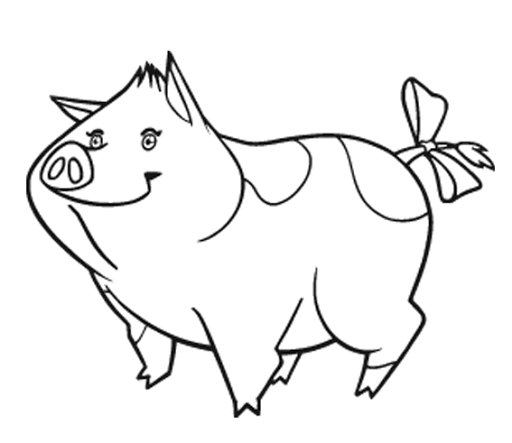 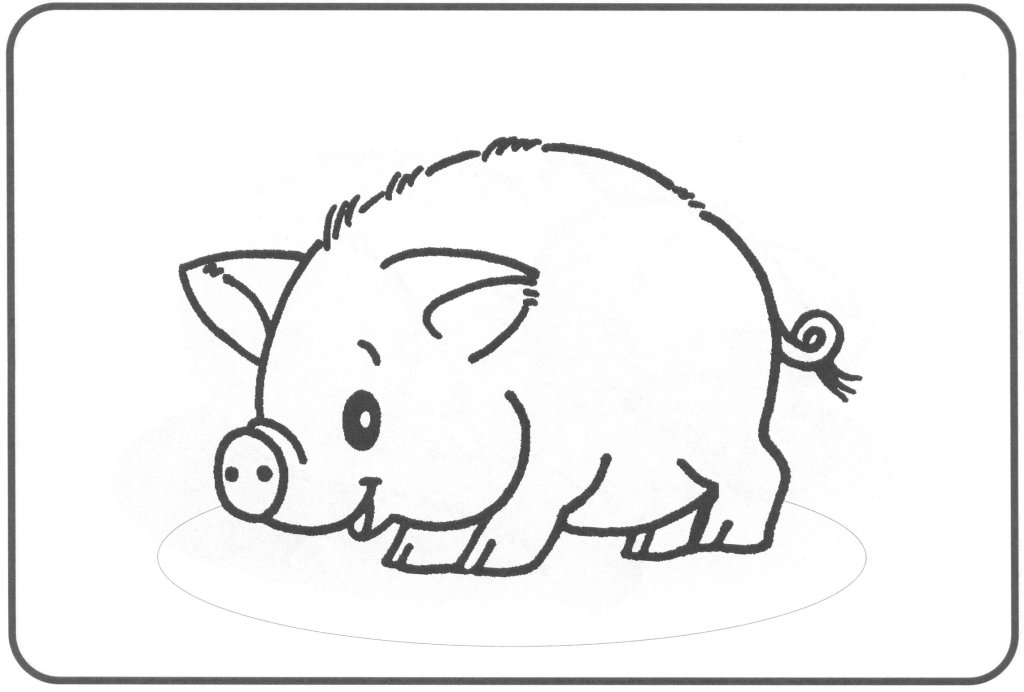 Téma: Precvičovanie a utvrdenie čítania textov s porozumením1. Prečítaj si text:Básnička ti pomôžePri umývaní rúkTeč, vodička, teč a teč, a ty, ruka, neuteč!Teč, vodička, teč a teč, už môžeš ísť, ruka, preč!Pri česaníNabok, vlásky, utečte, hrebeň ide po ceste!Ešte vydrž, hlavička, hotová je cestička.Pri umývaní zúbkovHore-dolu, hore-dolu, umyjeme zúbky spolu.Tuti-fruti do zákruty, zúbkom sladká pasta chutí.2. Prepíš text:______________________________________________________________________________________________________________________________________________________________________________________________________________________________________________________________________________________________________________________________________________________________________________________________________________________________________________________________________________________________________________________________________________________________________________________________________________________________________________________________________________________________________________________________________________________________________________________________3. Zakrúžkuj hygienické potreby, ktoré sú dôležité pri umývaní zúbkov: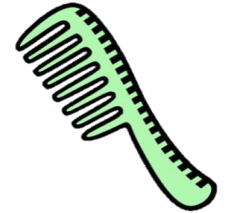 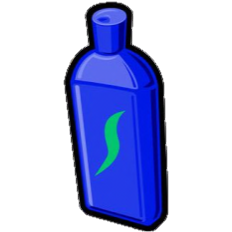 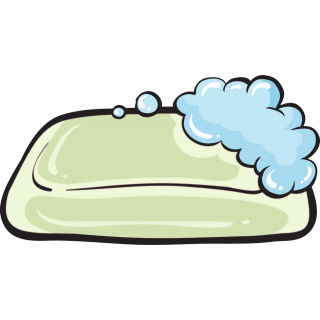 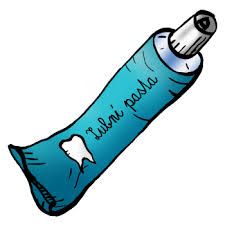 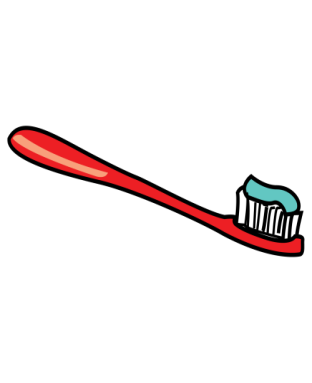 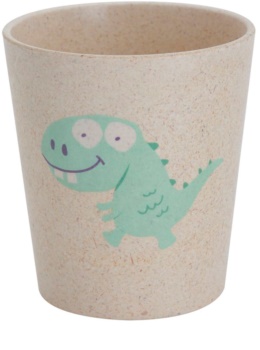 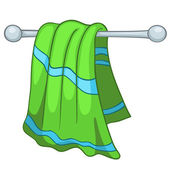 4. Napíš, ktoré hygienické potreby sú dôležité pri česaní: _____________________________________________________________________________________________________________________________________________________________________________________________                                                                               Téma: Sloh – upevňovanie učiva 1. Opíš svoj režim dňa:________________________________________________________________________________________________________________________________________________________________________________________________________________________________________________________________________________________________________________________________________________________________________________________________________________________________________________________________________________________________________________________________________________________________________________________________________________________________________________________________________________________________________________________________________________________________________________________________2. Do rámčeka nakresli obľúbenú zubnú pastu:medrádMackomá.Kohútikrádzrnkámá.najradšejPsíkkašumá.všetko radomáPrasiatko.